 Data........................Nume......................Fisa de lucruLegume (DS grupa mare)Numara si coloreazaSursa www.google.roColoreaza 4 morcoviColoreaza 5 ardei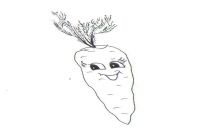 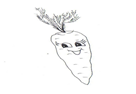 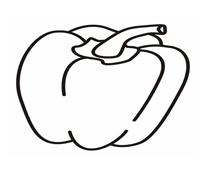 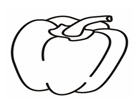 Coloreaza  6 castravetiColoreaza 8 rosii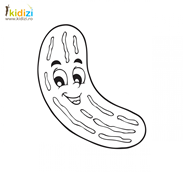 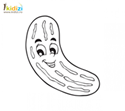 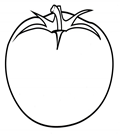 